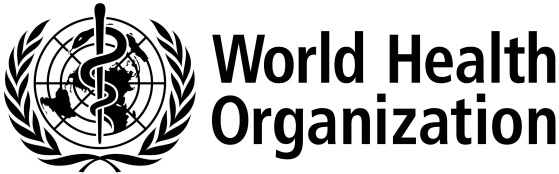 Mental Health Atlas - 2017 Questionnaire Department of Mental Health and Substance AbuseWorld Health OrganizationmhATLAS@who.int______________________________________________________________________________IntroductionWHO first produced an Atlas of Mental Health Resources around the world in 2001; updates were produced in 2005, 2011 and, most recently, in 2014 (http://www.who.int/mental_health/evidence/atlasmnh/en/). Atlas has become a valuable resource on global information on mental health and an important tool for planning and monitoring mental health services within countries.  Furthermore, data collected through Atlas is now being used to inform progress by WHO’s Member States towards the objectives and targets of the Comprehensive Mental Health Action Plan 2013-2020, with baseline values presented in the 2014 Atlas report (http://www.who.int/mental_health/evidence/atlas/mental_health_atlas_2014/en/).As part of the Action Plan, it was agreed that WHO Secretariat would report back to the World Health Assembly on a regular basis with an update on its implementation in and across Member States.  Accordingly, a new Atlas survey is being carried out in 2017, and a further one planned for 2020, in order to obtain the necessary data on global progress towards Action Plan goals and targets.To support mental health Atlas 2017, we are requesting that you complete the following questionnaire within the next three months. The questionnaire covers critical areas of mental health system development, including governance and financing, human resources, service availability and delivery, promotion and prevention, and surveillance.   WHO Secretariat is willing and available to provide technical guidance and support in the completion of this survey. Please contact us at the email address given below. As well as preparation of global and regional estimates, we will provide you with a standardized, up-to-date Atlas country profile.  All focal points and other expert informants who assisted with the completion of this Atlas survey will be duly acknowledged  in accordance with WHO rules and procedures.  Instructions for filling out the questionnaireYou have been provided with a link to an electronic version of this mental health Atlas 2017 questionnaire; please use / complete the electronic version wherever possible.  Once you have started completing the questionnaire, all entered data will be saved as you go, so it is possible to pause and return to it at a later time.  A Word version is also available, and you may wish to use / print out this version in order to preview, discuss or gather specific data with colleagues and experts working in your country. We kindly ask you to complete each section using the assistance or advice of different informants according to their personal backgrounds or expertise. For example, we encourage you to consult with senior government officials, academics and mental health professionals working in your country, as they may provide additional valuable information. Although other informants may contribute, one person only will be responsible for the completion and submission of the questionnaire, whether using the electronic version or the Word version.  It is important to answer all of the questions because we would like mental health Atlas 2017 to be as complete as possible. We understand that it may be difficult to find aggregated national data to use for some of the questions. However, please try to respond to each question even if official data are unavailable and you need to make some estimates in collaboration with other colleagues.All items defined in the glossary appear in italics with an asterisk* in the questionnaire. Please refer to the glossary enclosed at the end of the questionnaire. In addition, you will find notes at the top of each section that provide additional information about some of the questions. WHO has also prepared a Mental Health Atlas 2017 Completion Guide, which provides additional information and tips concerning possible data sources.  If after consulting the Glossary and Completion Guide you still have questions about any of the items or need help with the on-line questionnaire, please do not hesitate to contact us at WHO Headquarters (mhATLAS@who.int).  Please only report national data, unless otherwise specified. If healthcare in your country is administered at the provincial or state level, please collect the information at that level and then aggregate to the national level. If data is not available for a particular question, please enter UN (unknown). If the question is not relevant, for example, if a particular facility does not exist in your country, please enter NA (not applicable). If you are filling out a paper version of the questionnaire, please send any relevant documentation when you submit your questionnaire by mail or email as scanned copies at the following postal address or email address:Mental Health Atlas team
Department of Mental Health and Substance Abuse
World Health Organization
Avenue Appia, 20
1211 Geneva 27
SwitzerlandE-mail: mhATLAS@who.intThank you very much for your help and cooperation!Basic Information Note: If data are based on different years (e.g., some of the data are based on 2015 and others on 2016) please enter the year for which the majority of the data are based. Question 1  			MENTAL HEALTH POLICY / PLANQuestion 2			MENTAL HEALTH LEGISLATIONQuestion 3			MULTISECTORAL COLLABORATIONQuestion 4			GOVERNMENT MENTAL HEALTH SPENDINGQuestion 5 			MENTAL HEALTH WORKFORCE5.1  	Please complete the table below showing the total number of mental health workers  in (local and national) governmental mental health services in your country:5.2  	Please complete the table below showing the total number of (local and national) mental health workers in your country (governmental and non-governmental mental health facilities, including private practice; exclude primary / general health care staff):Question 6 		MENTAL HEALTH TRAINING IN GENERAL HEALTH CARE6.1   	Please indicate the number  of mental health training courses (lasting at least two days)   and the number of trained health care workers in non-specialized /  general health care settings in the last year:Question 7				SERVICE AVAILABILITY7.1	Please complete the following tables in order to assess the level of mental health service availability:Question 8 		SERVICE UTILISATION FOR SEVERE MENTAL DISORDERS8.1	Please complete the table below in order to show the number of persons with severe mental disorder who received mental health care in the last year:Question 9  				INPATIENT CARE9.1	Please complete the table below showing the total number of patients in mental hospitals (by length of stay):9.2	Please complete the table below showing involuntary and total admissions to inpatient mental health facilities:Question 10 			SOCIAL SUPPORTQuestion 11				 MENTAL HEALTH PROMOTION AND PREVENTION11.1   	Please complete the table below describing mental health promotion and prevention programmes in your countryQuestion 12  				MENTAL HEALTH INFORMATION SYSTEM12.1   	Please complete the table below describing mental health data availability in your country in the last one year:1) Coroner			□2) Medico-legal authorities	□3) Police			□4) Other			□Thank you for completing the Mental Health Atlas questionnaire 2017We will acknowledge your contribution according toWHO rules and procedures.  	GLOSSARYTYPES OF FACILITYForensic inpatient unit: An inpatient unit that is exclusively maintained for the evaluation or treatment ofpeople with mental disorders who are involved with the criminal justice system. These units can belocated in mental hospitals, general hospitals, or elsewhere.Mental hospital: A specialized hospital-based facility that provides inpatient care and long-stayresidential services for people with mental disorders. Includes: Public and private non-profit and for-profit facilities; mental hospitals for children and adolescents and other specific groups (e.g., elderly).Excludes: Community-based psychiatric inpatient units; forensic inpatient units / hospitals; facilities that treat only people with alcohol and substance abuse disorder or intellectual disability.Psychiatric ward in a general hospital: A psychiatric unit that provides inpatient care within a community-based hospital facility (e.g. general hospital); period of stay is usually short (weeks to months). Includes: Public and private non-profit and for-profit facilities; psychiatric ward or unit in general hospital, including those for children and adolescents or other specific groups (e.g. elderly). Excludes: Mental hospitals; community residential facilities; facilities for alcohol and substance abuse disorder or intellectual disability only.Mental health community residential facility: A non-hospital, community-based mental health facility providing overnight residence for people with mental disorders. Both public and private nonprofit and for-profit facilities are included. Includes: Staffed or un-staffed group homes or hostels for people with mental disorders; halfway houses; therapeutic communities; Excludes: mental hospitals; facilities for alcohol and substance abuse disorder or intellectual disability only; residential facilities for elderly people; institutions treating neurological disorders, or physical disability problems. Mental health day treatment facility: A facility providing care and activities for groups of users during the day that lasts half or one full day (including those for children and adolescents only or other specifics groups; e.g. elderly). Includes: day or day care centres; sheltered workshops; club houses; drop-in centres. Both public and private non-profit and for-profit facilities are included. Excludes: Day treatment facilities for inpatients; facilities for alcohol and substance abuse disorder or intellectual disability only.Mental health outpatient facility: An outpatient facility that manages mental disorders and related clinical and social problems. Includes: Community mental health centres; mental health outpatient clinics or departments in general or mental hospitals (including those for specific mental disorders, treatments or user groups, e.g. elderly). Both public and private non-profit and for-profit facilities are included. Excludes: Private practice; facilities for alcohol and substance abuse disorder or intellectual disability only.Other residential facility: A residential facility that houses people with mental disorders but does not meet the definition for community residential facility or any other defined mental health facility. Includes: Residential facilities specifically for people with intellectual disability, for people with substance abuse problems, or for people with dementia; residential facilities that formally are not mental health facilities but where the majority of residents have diagnosable mental disorders.Primary health care clinic: A clinic that often offers the first point of entry into the health care system. Primary health care clinics usually provide the initial assessment and treatment for common health conditions and refer those requiring more specialized diagnosis and treatment to facilities with staff with a higher level of training.TYPES OF WORKERNurse: A health professional having completed a formal training in nursing at a recognized, university-levelschool for a diploma or degree in nursing.Occupational therapist: A health professional having completed a formal training in occupational therapy at a recognized, university-level school for a diploma or degree in occupational therapy.Other health or mental health worker: A health or mental health worker that possesses some training inhealth care or mental health care but does not fit into any of the defined professional categories (e.g.medical doctors, nurses, psychologists, social workers, occupational therapists). Includes: Non-doctor/non-nurse primary care workers, psychosocial counsellors, auxiliary staff. Excludes: General staff for support services within health or mental health care settings (e.g. cooking, cleaning, security).Primary health care doctor: A general practitioner, family doctor, or other non-specialized medicaldoctor working in a primary health care clinic.Primary health care nurse: A nurse working in a primary health care clinic.Psychiatrist: A medical doctor who has had at least two years of post-graduate training in psychiatry at arecognized teaching institution. This period may include training in any sub-specialty of psychiatry.Psychologist: A professional having completed a formal training in psychology at a recognized,university-level school for a diploma or degree in psychology. WHO-AIMS asks for information only onpsychologists working in mental health care.Social worker: A professional having completed a formal training in social work at a recognized,university-level school for a diploma or degree in social work. WHO-AIMS asks for information only onsocial workers working in mental health care.OTHER TERMS USEDLegal capacity: The UN Convention on the Rights of Persons with Disabilities recognizes that people with disabilities, including mental disabilities, have the right to exercise their legal capacity and make decisions and choices on all aspects of their lives, on an equal basis with others.  The Convention promotes a supported decision-making model, which enables people with mental disabilities to nominate a trusted person or a network of people with whom they can consult and discuss issues affecting them. Recovery approach: From the perspective of the individual with mental illness, recovery means gaining and retaining hope, understanding one’s abilities and disabilities, engaging in an active life, and having personal autonomy, social identity, meaning and purpose in life, and a positive sense of self. Recovery is not synonymous with cure.Seclusion and restraints: ‘Seclusion’ means the voluntary placement of an individual alone in a locked room or secured area from which he or she is physically prevented from leaving. ‘Restraint’ means the use of a mechanical device or medication to prevent a person from moving his or her body. ‘Alternatives to seclusion’ include prompt assessment and rapid intervention in potential crises; using problem-solving methods and/or stress management techniques such as breathing exercises.Vulnerable and marginalized groups: Certain groups have an elevated risk of developing mental disorders. This vulnerability is brought about by societal factors and the environments in which they live. Vulnerable groups in society will differ across countries, but in general they share common challenges related to their social and economic status, social supports, and living conditions, including: stigma and discrimination; violence and abuse; restrictions in exercising civil and political rights; exclusion from participating fully in society; reduced access to health and social services; reduced access to emergency relief services; lack of educational opportunities; exclusion from income generation and employment opportunities; increased disability and premature death.Country:WHO Region of the countryYear on which data are based :Contact details of the person responsible for approving  the questionnaire:Contact details of the person responsible for approving  the questionnaire:Name:Title/Position:Mailing Address :E-mail :Telephone :Name and title/position of authorizing official (if required).Name and title/position of authorizing official (if required).Name:Title/Position:NOTES:Policies or plans for mental health may be stand-alone or integrated into other general health or disability policies or plans.The mental health policy and/or plan is considered valid if it has been approved / published by the Ministry of Health or parliament.If both a mental health policy or plan are available, countries should assess both documents as one entity.For countries with a federated system,  please refer to policies/plans of the majority of states/provinces or the majority of the population in the country.1.1Does your country have a stand-alone policy or plan for mental health?YES □NO  □1.1.1If yes, please state the publication year of the policy / plan (latest revision):│__│__│__│__││__│__│__│__│1.1.2If no, are policies and plans for mental health integrated into those for general health or disability?YES □NO  □1.1.3If yes to 1.1.2, please state the year of the general policy / plan:│__│__│__│__││__│__│__│__│1.2Does your country have a national suicide prevention strategy?   [i.e. as a stand-alone document or as an integrated element of the national policy/plan adopted by government]YES □NO  □1.2.1If yes, please state the publication year of the strategy (latest revision):│__│__│__│__││__│__│__│__│1.3Does your country have a plan or strategy for child and/or adolescent mental health?   [i.e. as a stand-alone document or as an integrated element of the national policy/plan adopted by government]YES □NO  □1.3.1If yes, please state the publication year of the strategy (latest revision):                  │__│__│__│__││__│__│__│__│1.4Does the mental health policy / plan contain estimates of human or financial resources needed to implement it?YES □NO  □1.4.1If yes, have resources been allocated in line with indicated resource needs to enable implementation of the policy / plan? YES □NO  □1.4.2If no, has a separate assessment of resource needs been undertaken to enable implementation of the policy / plan?YES □NO  □1.5Does the mental health policy / plan contain specified indicators or targets against which its implementation can be monitored?YES □NO  □1.5.1Which of the following most closely reflects the situation in your country?Indicators were available but not used in the last two years for monitoring and evaluating the implementation of current mental health policies / plansIndicators were available and used in the last two years for monitoring and evaluating implementation of some / a few components of current mental health policies / plansResponse 
(1-3)Indicators were available and used in the last two years for monitoring and evaluating implementation of most or all components of current mental health policies / plans1.6If the mental health policy or plan in your country been updated in 2013 or later, please complete the following checklist in order to assess compliance of policy/plan with international human rights instruments: (Note:  The status of policies / plans up to 2013 was already assessed in Atlas 2014, hence there is only a need to request this information for countries that have updated their policy or plan since 2013.)1.6.1The current policy/plan promotes the transition towards mental health services based in the community (including mental health care integrated into general hospitals and primary care)YES □NO  □1.6.2The current policy/plan for mental health pays explicit attention to respect for the human rights of people with mental disorders and psychosocial disabilities and vulnerable and marginalized groups* YES □NO  □1.6.3The current policy/plan for mental health promotes a full range of services and supports to enable people to live independently and be included in the community (including rehabilitation services, social services, educational, vocational, employment opportunities, housing services and supports, etc.)] YES □NO  □1.6.4The current policy/plan for mental health promotes a recovery approach* to mental health care, which emphasizes support for individuals to achieve their aspirations and goals, and the involvement of mental health service users in the development of their treatment and recovery plansYES □NO  □1.6.5The current policy/plan for mental health promotes the participation of persons with mental disorders and psychosocial disabilities in decision making processes on issues affecting them (e.g. policy, law, service reform, service delivery)YES □NO  □NOTES:Mental health legislation refers to specific legal provisions that are primarily related to mental health, which typically focus on issues such as civil and human rights protection of people with mental disorders, treatment facilities, personnel, professional training and service structure. Laws for mental health may be stand-alone or integrated into other general health or disability laws.For countries with a federated system, the indicator will refer to the laws of the majority of states/provinces within the country. NOTES:Mental health legislation refers to specific legal provisions that are primarily related to mental health, which typically focus on issues such as civil and human rights protection of people with mental disorders, treatment facilities, personnel, professional training and service structure. Laws for mental health may be stand-alone or integrated into other general health or disability laws.For countries with a federated system, the indicator will refer to the laws of the majority of states/provinces within the country. NOTES:Mental health legislation refers to specific legal provisions that are primarily related to mental health, which typically focus on issues such as civil and human rights protection of people with mental disorders, treatment facilities, personnel, professional training and service structure. Laws for mental health may be stand-alone or integrated into other general health or disability laws.For countries with a federated system, the indicator will refer to the laws of the majority of states/provinces within the country. NOTES:Mental health legislation refers to specific legal provisions that are primarily related to mental health, which typically focus on issues such as civil and human rights protection of people with mental disorders, treatment facilities, personnel, professional training and service structure. Laws for mental health may be stand-alone or integrated into other general health or disability laws.For countries with a federated system, the indicator will refer to the laws of the majority of states/provinces within the country. 2.1Does your country have a stand-alone law for mental health? 	YES □NO  □2.1.1If yes, please state the year the law was enacted (latest revision):                  │__│__│__│__││__│__│__│__│2.1.2If no, is mental health legislation integrated into general health or disability law?YES □NO  □2.1.3If yes to 2.1.2, please state the year of the general policy / plan:│__│__│__│__││__│__│__│__│2.2Which of the following most closely reflects the situation concerning the existence of a dedicated authority or independent body  to assess compliance of mental health legislation with international human rights:A dedicated authority or independent body does not existA dedicated authority or independent body exists but it is not functioning    (e.g. there is no budget or staff)Response  
(1-4)A dedicated authority or independent body provides irregular inspections of mental health facilities and partial enforcement of mental health legislationA dedicated authority or independent body provides regular inspections in mental health facilities and reports at least annually to stakeholders2.3If the mental health law in your country been updated in 2013 or later, please complete the following checklist in order to assess compliance of the law with international human rights instruments: 2.3.1Current legislation promotes the transition towards mental health services based in the communityYES □NO  □2.3.2Current legislation promotes the right of persons with mental disorders to exercise their legal capacity*, and to nominate a trusted person or network of people to support them in discussing issues and making decisionsYES □NO  □2.3.3Current legislation promotes alternatives to coercive practice; these alternatives include voluntary admission, informed consent to treatment and substitutes for seclusion and restraints*YES □NO  □2.3.4Current legislation provides for procedures to enable people with mental disorders and psychosocial disabilities to protect their rights and file appeals and complaints to an independent legal bodyYES □NO  □2.4.5Current legislation provides for regular inspections of human rights conditions in mental health facilities by an independent bodyYES □NO  □3.1Is there ongoing collaboration between government mental health services and other departments, services and sectors? 	YES □NO  □3.1.1If yes, indicate in the table which stakeholders are currently collaborating with government mental health services in the planning or delivery of mental health promotion, prevention, treatment and rehabilitation services:        StakeholderIs there ongoing collaboration in the area of mental health?Yes / NoIf yesIf yesIf yes        StakeholderIs there ongoing collaboration in the area of mental health?Yes / NoIs there a formal agreement or joint plan with this partner?Yes / NoIs there dedicated funding from or to this partner for service provisionYes / NoAre there regular meetings with this partner       (at least once per year)?Yes / NoMinistry of social affairs / social welfareMinistry of educationMinistry of justiceMinistry of the interior / home affairsHousing sector (government or non-governmental agencies)Employment sector (government or non-governmental agencies)Media sectorAcademic sector / institutionsLocal non-governmental organizations who deliver or advocate for mental health servicesInternational non-governmental organizations who deliver or advocate for mental health servicesPrivate sector organizations who deliver or advocate for mental health servicesProfessional associationsFaith based organizations/institutions Traditional / indigenous healersService users and family or caregiver advocacy  groups NOTES:Mental health spending can include activities delivered in social care and in primary or general care, as well as in specialist / secondary health care.Mental health spending may include programmatic costs such as administration / management, training and supervision, and mental health promotion activities.Mental health expenditure may be available from National Health Accounts or other government data sources.4.1Is the care and treatment of persons with major mental disorders (psychosis, bipolar disorder,  depression) included in national health insurance or reimbursement schemes in your country?	Is the care and treatment of persons with major mental disorders (psychosis, bipolar disorder,  depression) included in national health insurance or reimbursement schemes in your country?	Is the care and treatment of persons with major mental disorders (psychosis, bipolar disorder,  depression) included in national health insurance or reimbursement schemes in your country?	Is the care and treatment of persons with major mental disorders (psychosis, bipolar disorder,  depression) included in national health insurance or reimbursement schemes in your country?	Is the care and treatment of persons with major mental disorders (psychosis, bipolar disorder,  depression) included in national health insurance or reimbursement schemes in your country?	Is the care and treatment of persons with major mental disorders (psychosis, bipolar disorder,  depression) included in national health insurance or reimbursement schemes in your country?	Is the care and treatment of persons with major mental disorders (psychosis, bipolar disorder,  depression) included in national health insurance or reimbursement schemes in your country?	Is the care and treatment of persons with major mental disorders (psychosis, bipolar disorder,  depression) included in national health insurance or reimbursement schemes in your country?	Is the care and treatment of persons with major mental disorders (psychosis, bipolar disorder,  depression) included in national health insurance or reimbursement schemes in your country?	Is the care and treatment of persons with major mental disorders (psychosis, bipolar disorder,  depression) included in national health insurance or reimbursement schemes in your country?	YES □NO  □NO  □NO  □4.1.2If yes, are these disorders explicitly listed as included conditions?If yes, are these disorders explicitly listed as included conditions?If yes, are these disorders explicitly listed as included conditions?If yes, are these disorders explicitly listed as included conditions?If yes, are these disorders explicitly listed as included conditions?If yes, are these disorders explicitly listed as included conditions?If yes, are these disorders explicitly listed as included conditions?If yes, are these disorders explicitly listed as included conditions?If yes, are these disorders explicitly listed as included conditions?If yes, are these disorders explicitly listed as included conditions?YES □NO  □NO  □NO  □4.1.2If no, are these disorders explicitly listed as excluded conditions	If no, are these disorders explicitly listed as excluded conditions	If no, are these disorders explicitly listed as excluded conditions	If no, are these disorders explicitly listed as excluded conditions	If no, are these disorders explicitly listed as excluded conditions	If no, are these disorders explicitly listed as excluded conditions	If no, are these disorders explicitly listed as excluded conditions	If no, are these disorders explicitly listed as excluded conditions	If no, are these disorders explicitly listed as excluded conditions	If no, are these disorders explicitly listed as excluded conditions	YES □NO  □NO  □NO  □4.2How do the majority of persons with mental disorders pay for care?How do the majority of persons with mental disorders pay for care?How do the majority of persons with mental disorders pay for care?How do the majority of persons with mental disorders pay for care?How do the majority of persons with mental disorders pay for care?How do the majority of persons with mental disorders pay for care?How do the majority of persons with mental disorders pay for care?How do the majority of persons with mental disorders pay for care?How do the majority of persons with mental disorders pay for care?How do the majority of persons with mental disorders pay for care?Persons pay nothing at the point of service use (fully insured) Persons pay nothing at the point of service use (fully insured) Persons pay nothing at the point of service use (fully insured) Persons pay nothing at the point of service use (fully insured) Persons pay nothing at the point of service use (fully insured) Persons pay nothing at the point of service use (fully insured) Persons pay nothing at the point of service use (fully insured) Persons pay nothing at the point of service use (fully insured) Persons pay nothing at the point of service use (fully insured) Persons pay nothing at the point of service use (fully insured) Mental health servicesMental health servicesPsychotropic medicinesPsychotropic medicinesPersons pay mostly or entirely out of pocket for services and  medicinesPersons pay mostly or entirely out of pocket for services and  medicinesPersons pay mostly or entirely out of pocket for services and  medicinesPersons pay mostly or entirely out of pocket for services and  medicinesPersons pay mostly or entirely out of pocket for services and  medicinesPersons pay mostly or entirely out of pocket for services and  medicinesPersons pay mostly or entirely out of pocket for services and  medicinesPersons pay mostly or entirely out of pocket for services and  medicinesPersons pay mostly or entirely out of pocket for services and  medicinesPersons pay mostly or entirely out of pocket for services and  medicinesPersons pay at least 20% towards the cost of services and medicinesPersons pay at least 20% towards the cost of services and medicinesPersons pay at least 20% towards the cost of services and medicinesPersons pay at least 20% towards the cost of services and medicinesPersons pay at least 20% towards the cost of services and medicinesPersons pay at least 20% towards the cost of services and medicinesPersons pay at least 20% towards the cost of services and medicinesPersons pay at least 20% towards the cost of services and medicinesPersons pay at least 20% towards the cost of services and medicinesPersons pay at least 20% towards the cost of services and medicinesResponse(1-3)Response(1-3)Response(1-3)Response(1-3)4.3What is the government’s total expenditure on mental health (combined national and sub-national government expenditure)?What is the government’s total expenditure on mental health (combined national and sub-national government expenditure)?What is the government’s total expenditure on mental health (combined national and sub-national government expenditure)?What is the government’s total expenditure on mental health (combined national and sub-national government expenditure)?What is the government’s total expenditure on mental health (combined national and sub-national government expenditure)?What is the government’s total expenditure on mental health (combined national and sub-national government expenditure)?What is the government’s total expenditure on mental health (combined national and sub-national government expenditure)?What is the government’s total expenditure on mental health (combined national and sub-national government expenditure)?What is the government’s total expenditure on mental health (combined national and sub-national government expenditure)?YEAR:YEAR:│_│_│_│_││_│_│_│_││_│_│_│_│(for the latest year that data are available)(for the latest year that data are available)(for the latest year that data are available)(for the latest year that data are available)(for the latest year that data are available)(for the latest year that data are available)(for the latest year that data are available)(for the latest year that data are available)(for the latest year that data are available)    CURRENCY:    CURRENCY:EXPENDITURE AMOUNT:EXPENDITURE AMOUNT:EXPENDITURE AMOUNT:EXPENDITURE AMOUNT:EXPENDITURE AMOUNT:EXPENDITURE AMOUNT:AS % OF TOTAL GOVERNMENT HEALTH EXPENDITURE:AS % OF TOTAL GOVERNMENT HEALTH EXPENDITURE:AS % OF TOTAL GOVERNMENT HEALTH EXPENDITURE:AS % OF TOTAL GOVERNMENT HEALTH EXPENDITURE:AS % OF TOTAL GOVERNMENT HEALTH EXPENDITURE:AS % OF TOTAL GOVERNMENT HEALTH EXPENDITURE:AS % OF TOTAL GOVERNMENT HEALTH EXPENDITURE:4.4What expenditures are included in this reported estimate?What expenditures are included in this reported estimate?What expenditures are included in this reported estimate?What expenditures are included in this reported estimate?What expenditures are included in this reported estimate?What expenditures are included in this reported estimate?What expenditures are included in this reported estimate?What expenditures are included in this reported estimate?(tick all that apply)(tick all that apply)(tick all that apply)(tick all that apply)(tick all that apply)(tick all that apply)Mental hospitalsMental hospitalsMental hospitalsOther hospital inpatient care Other hospital inpatient care Other hospital inpatient care Community residential care Community residential care Community residential care Community residential care Community residential care Community residential care Hospital outpatient careHospital outpatient careHospital outpatient careCommunity mental health care Community mental health care Community mental health care Primary health care	Primary health care	Primary health care	Primary health care	Primary health care	Primary health care	Social care servicesSocial care servicesSocial care servicesPrevention and promotionPrevention and promotionPrevention and promotionTraining and management Training and management Training and management Training and management Training and management Training and management 4.5What is the government’s total expenditure on mental hospitals (combined national and sub-national government expenditure)?What is the government’s total expenditure on mental hospitals (combined national and sub-national government expenditure)?What is the government’s total expenditure on mental hospitals (combined national and sub-national government expenditure)?YEAR:│_│_│_│_│(for the latest year that data are available and reported)(for the latest year that data are available and reported)(for the latest year that data are available and reported)    CURRENCY:EXPENDITURE:NOTES:Exclude non-specialized health workers working in general health care facilities or services (i.e. staff working in primary care and in general hospitals)Include specialized mental health workers working partly or fully in general and specialist health care settingsInclude mental health staff (both full-time or part-time) working in government  facilities  for Table 5.1, while for Table 5.2 include not only staff working in government  facilities  but also staff working in voluntary / NGO and private (for-profit) mental health facilities and services. To avoid double-counting, if staff work in more than one setting (e.g. private practice as well as government hospital), please allocate the staff to the care setting where the professional spends most of their time. Category of mental health workerTOTAL NUMBER OF STAFF WORKING IN GOVERNMENT  MENTAL HEALTH SERVICESOUT OF TOTAL, NUMBER OF STAFF WORKING IN GOVERNMENT MENTAL HOSPITALSOUT OF TOTAL,NUMBER OF STAFF WORKING IN GOVERNMENT CHILD AND ADOLESCENT MENTAL HEALTH SERVICESPsychiatristsChild psychiatristsOther specialist doctors Nurses (e.g. psychiatric nurse)Psychologists Social workers Occupational therapists Speech therapistOther paid mental health workersTotal number of professionals TOTAL NUMBER OF MENTAL HEALTH WORKERS  (government and non-government)TOTAL NUMBER OF MENTAL HEALTH WORKERS  (government and non-government)PsychiatristsChild psychiatristsOther specialist doctors Nurses (e.g. psychiatric nurse)Psychologists Social workers Occupational therapists Speech therapistOther paid mental health workersTotal number of professionals NOTES:One day of training is equivalent to at least 6 hours Only in-service training is included. In service training course covers general principles of care, core competencies needed, introduction to priority disorder and their appropriate assessment and management, and/or focuses on the assessment and management of one or more specific disorders.General health care refers to non-specialist services, including primary health care.  Specialized mental health care services and workers are to be excluded from consideration.Category of primary health care workerNumber of mental health training courses carried out in non-specialized / general health care settings in the last yearNumber of health care workers (not specialized in mental health) who received mental health training in the last yearPhysicians / DoctorsNurses Other health care workers (community health workers, etc.)Mixed groups (combination of above groups)Not applicableTOTALNOTES:For outpatient visits, please include total visits made by service users, not total service users who used the service.In the last two rows (inpatient and outpatient care for children and adolescents only) include only inpatient and outpatient facilities where children and adolescents are the only users (adults are not admitted), and exclude those facilities/services where users include both adults and children and adolescents. Facilities catering to both adults and children and adolescent are counted under inpatient and outpatient care for adults.INPATIENT CARE FOR ADULTSFacility exists in the country (Yes or No)Number of facilitiesNumber of bedsNumber of admissionsin the last yearMental hospital*Forensic inpatient unit * (outside mental hospital)Psychiatric unit in general hospital* Mental health community residential facility* INPATIENT CARE FOR CHILDREN AND ADOLESCENTSFacility exists in the country (Yes or No)Number of facilitiesNumber of bedsNumber of admissions in the last yearMental health inpatient service  specifically for children and adolescents  (both in mental hospital and  in general hospital) OUTPATIENT CARE FOR ADULTSFacility exists in the country (Yes or No)Number of facilitiesNumber of visits made by service users in the last year(Hospital-based) mental health outpatient facility* (Community-based / non-hospital) mental health outpatient facility* Other outpatient facility(e.g. Mental health day care or treatment facility*)OUTPATIENT CARE FOR CHILDREN AND ADOLESCENTSFacility exists in the country (Yes or No)Number of facilitiesNumber of visits in the last yearMental health outpatient services specifically for children and adolescents  (including services for developmental disorders) *Other outpatient services for children and adolescents  (e.g. day care)NOTES:Certain diagnoses are specifically considered: non affective psychosis (ICD-10 F2); bipolar affective disorder (ICD-10 F30-31); depression (ICD-10 F32-F33);. All other diagnoses should be counted under “Other mental disorders”.  If data by diagnostic group is incomplete or reported differently in your country, please contact the WHO secretariat in the Department of Mental Health and Substance Abuse to discuss the completion of this exercise Health care facilities cover those run both by government and non-governmental (profit or not-for-profit) providersFor outpatient visits, please include total service users who used the service, not total visits made by service users The sum of persons who received care from the various inpatient and outpatient health facilities can be considered a reasonable approximation of treated prevalence. However, without unique personal identifiers, this sum may include some patients treated in more than one setting and therefore count these persons more than once. If MHIS is unavailable or insufficient, a baseline and repeat survey of facilities providing mental health services to persons with severe mental disorders in one or more defined geographical areas of a country can be carried out.NUMBER OF PERSONS WITH SEVERE MENTAL DISORDER WHO RECEIVED MENTAL HEALTH CARE FROM MENTAL HEALTH SERVICES IN THE LAST YEAR NUMBER OF PERSONS WITH SEVERE MENTAL DISORDER WHO RECEIVED MENTAL HEALTH CARE FROM MENTAL HEALTH SERVICES IN THE LAST YEAR NUMBER OF PERSONS WITH SEVERE MENTAL DISORDER WHO RECEIVED MENTAL HEALTH CARE FROM MENTAL HEALTH SERVICES IN THE LAST YEAR NUMBER OF PERSONS WITH SEVERE MENTAL DISORDER WHO RECEIVED MENTAL HEALTH CARE FROM MENTAL HEALTH SERVICES IN THE LAST YEAR Non-affective psychosisBipolar disorderDepressionInpatient mental health  services (Mental hospital*, Forensic inpatient Unit*, Psychiatric unit in a general hospital*, Mental health community residential facility*) Outpatient mental health  services (Mental health day treatment facility*, Mental health outpatient facility*, other mental health outpatient facility or services*)TOTAL8.1.1Indicate if the population used for completing the table refers to:National level (the total population of the country) Regional / provincial level (the total population of one or more regions/provinces)Response 
(1-3):Specific sites / localities (local areas where the data are available or have been collected)8.1.2What is the total number of persons in the specified population? Population size:8.1.3Indicate from what source reported data are taken:Routine health information systemsResponse 
(1-2):Periodic or occasional surveyNOTES:Length of stay of people staying in mental hospitals on December 31st of the year on which data are based (leave without discharge, such as visits home for holidays, is not considered as an interruption of the stay). Total number of inpatients staying in mental hospitals on December 31stTotal numberNumber of inpatients staying less than 1 year Number of inpatients staying more than 1 and less than 5 years Number of inpatients  staying more than 5 years TYPE OF MENTAL HEALTH INPATIENT FACILITYTotal admissions (number) Involuntary admissions(number) Mental Hospital*Psychiatric wards in General Hospital*Mental Health Community Residential Facility* 				TOTAL 9.3Which of the following most closely reflects the situation in your country concerning the follow-up of people with mental disorder discharged from hospital in the last year:25% or less of discharged inpatients received a follow-up outpatient visit within one month 26%-50% of discharged inpatients received a follow-up outpatient visit within one month51%-75% of discharged inpatients received a follow-up outpatient visit within one monthResponse (1-4)More than 75% of discharged inpatients received a follow-up outpatient visit within one monthNOTES:Social support refers to monetary / non-monetary welfare benefits from public funds that may be provided, as part of a legal right, to people with health conditions that reduce a person's capacity to function Include persons with a mental disorder who are officially recorded / recognized as being in receipt of government support (e.g. disability payments or income support) Exclude persons with a mental disorder who are in receipt of monetary / non-monetary support from family members, local charities and other non-governmental organizations10.1Please select one response only from the following checklist concerning the availability / status of government social support for persons with mental disorders in your country:No persons with  mental disorders receive social support from government  Few or some  persons with severe mental disorders receive social support from government  The majority of persons with severe mental disorders receive social support from government  Response (1-5)The majority of persons with severe mental disorders, and also some with non-severe mental disorders, receive social support from government  The majority of patients with severe and non-severe mental disorders receive social support from government  10.2Please indicate the main forms of government social support provided topersons with mental disorders in your country?Please indicate the main forms of government social support provided topersons with mental disorders in your country?Please indicate the main forms of government social support provided topersons with mental disorders in your country?Please indicate the main forms of government social support provided topersons with mental disorders in your country?Please indicate the main forms of government social support provided topersons with mental disorders in your country?Please indicate the main forms of government social support provided topersons with mental disorders in your country?Please indicate the main forms of government social support provided topersons with mental disorders in your country? (tick all that apply)Income support 	Social care support Housing support 	Legal support	Employment support	Family support Education support	Other supportNOTES:Programme type:  Include programmes whose aim is to promote positive mental health or provide primary prevention of mental disorders (primary prevention refers to a reduction in the incidence of disorder). Exclude programmes whose aim is secondary/tertiary prevention or treatment (secondary/tertiary prevention refers to interventions aimed at improving outcomes of persons with an existing disorder)Name / description of programme Name / description of programme Functionality of the programme(Yes or No)Functionality of the programme(Yes or No)Functionality of the programme(Yes or No)Nature of the programme(select number code)Nature of the programme(select number code)Nature of the programme(select number code)Name of programmeWeb address (if available) and/or brief description (less than 50 words)Dedicated financial & human resourcesA definedplan of implementation Documented evidence of progress and / or impactScope of programmeKey:1 = National 2 = Regional 3 = District 4 = CommunityProgramme Management Key:1 = Government 2 = NGO3 = Private4 = Jointly managed   Programme type / main focusKey:1 = Mental health awareness / anti-stigma / human rights protection2 = Suicide prevention3 = Violence prevention (including child abuse)4 = Early childhood development / stimulation5 = Parental / maternal mental health promotion 6 = School-based mental health promotion7 = Workplace mental health promotion8 = Other (e.g. refugees)1)2)3)4)5)Mental health data / indicatorData source(select code that corresponds best to primary data source)Data collection(select code that corresponds best to primary data collection mechanism)Data reporting(in last one year) Data disaggregationData disaggregationData disaggregationKey:Clinical / patient recordsFacility report / recordsFacility-based survey Household-based surveyVital registration systemAdministrative data sourceKey:Data are collected routinely Data are collected periodically    (e.g. quarterly, annually)Data  are collected occasionally (e.g. every 3 or 5 years)Data are never or not collectedKey:Automatic and/or continuousPeriodic / regularOccasionalNot reportedAge(Yes / No)Gender(Yes / No)Diagnosis(Yes / No)1.  Health status and outcome indicatorsPrevalence of mental disorders Suicide mortality rate Mental health status or outcomes for persons using mental health services2.  Health system indicatorsNumber of beds in mental hospitals Number of beds in psychiatric units of general hospitals Number of admissions to mental hospitalsNumber of admissions to psychiatric units of general hospitalsNumber of involuntary hospital admissions Number of persons with mental disorders using mental health outpatient servicesNumber of persons with mental disorders using primary health care servicesNumber of primary / general health workers receiving in-service training12.2Please select one response only from the following checklist concerning the availability / status of mental health data reporting in your country:No mental health data have been compiled in a report for policy, planning or management purposes in the last two years Mental health data (either in the public system, private system or both) have been compiled for general health statistics in the last two years, but not in a specific mental health report   A specific report focusing on mental health activities in the public sector only  has been published by the Health Department or any other responsible government unit in the last two  yearsResponse (1-4)A specific report focusing mental health activities in both the public and private sector has been published by the Health Department or any other responsible government unit in the last two  years12.3For 1.b. (Suicide mortality rate), please indicate who is responsible for ascertainment of suicide?